Nowogród Bobrzański, dn. 14 września 2023r.PP.6730.13.2023 AS OBWIESZCZENIENa podstawie art. 49a ustawy z dnia 14 czerwca 1960 r. Kodeksu postepowania administracyjnego – KPA (Dz. U. z 2023r. poz. 775) zawiadamiam mieszkańców miasta i gminy Nowogród Bobrzański oraz strony występujące w postępowaniu podjetym na wniosek z dnia 08 marca 2023r. Pana Karola Ewertowskiego działającego w imieniu i na rzecz inwestora firmy nowogrod.NET Sp. z o.o., ul. Rynek 26, 66-010 Nowogród Bobrzański, o wydaniu w dn. 14 września 2023r. postanowienia (sprostowanie omyłki pisarskiej)  w sprawie  warunków zabudowy pn. zmiana sposobu użytkowania budynku kotłowni na budynek biurowo – socjalny z serwerownią na działkach nr ewid. 1838 i 1837/7 położonych w obrębie 0002 Nowogród Bobrzański.Od niniejszego postanowienie służy stronom zażalenie do Samorządowego Kolegium Odwoławczego w Zielonej Górze za moim pośrednictwem, w terminie 7 dni od dnia otrzymania postanowienia.Z up. BURMISTRZmgr inż. Mirosław WalencikZastępca BurmistrzaSprawę prowadzi: stanowisko ds. planowania przestrzennego w Urzędzie Miejskim w Nowogrodzie Bobrz., ul. Słowackiego 11, pokój nr 205, tel. 517886284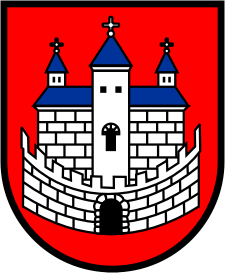 Burmistrz Nowogrodu BobrzańskiegoBurmistrz Nowogrodu BobrzańskiegoBurmistrz Nowogrodu Bobrzańskiegoul. J. Słowackiego 11      66-010 Nowogród Bobrzański NIP: 9291004928
e-mail:  gmina@nowogrodbobrz.pl,urzad@nowogrodbobrz.pl
web: www.nowogrodbobrz.plDni i godziny urzędowania: Poniedziałek  8.00-16.00wtorek - piątek.7.00 – 15.00Nr telefonów i faksów:   Centrala   +48517886299Fax             68 329-09-62Nr telefonów i faksów:   Centrala   +48517886299Fax             68 329-09-62